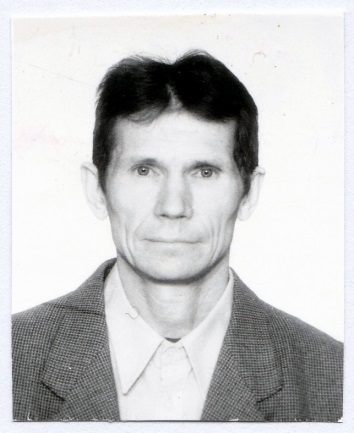 	Чокарев Дмитрий Константинович  родился 12 января 1956 года в деревне Ново- Акасомск Александровского района Томской области, где проживает и в настоящее время. Дмитрий Константинович закончил  ПТУ-16 в городе. Тюмени. В свободное от работы  время  занимается резьбой по дереву. Темы его творчества: изделия художественного и утилитарного значения: разделочные доски, хлебницы, телефонные полочки, полочки под цветы, подсвечники. Дмитрий Константинович - самоучка, учится по книгам. Активный участник районных, областных  выставок.Контактный телефон:  8-(382-55)-2-65-09.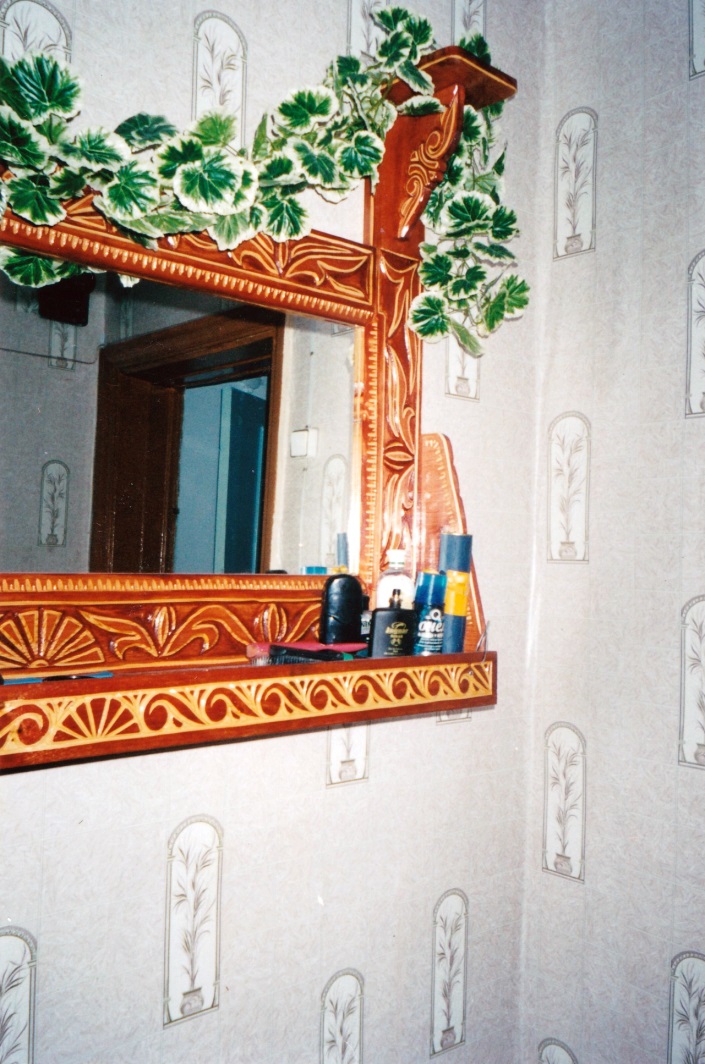 